แหล่งเรียนรู้ในตำบลหัวเขา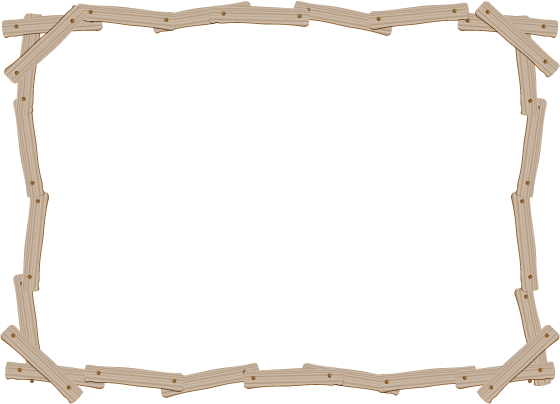 	  ศูนย์การเรียนรู้ชุมชน หมู่ที่ 1 (โรงสีข้าวชุมชนบ้านเขาคีรี)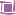 	หรือเรียกชื่ออย่างเป็นทางการว่า เครือข่ายศูนย์เรียนรู้การเพิ่มประสิทธิภาพ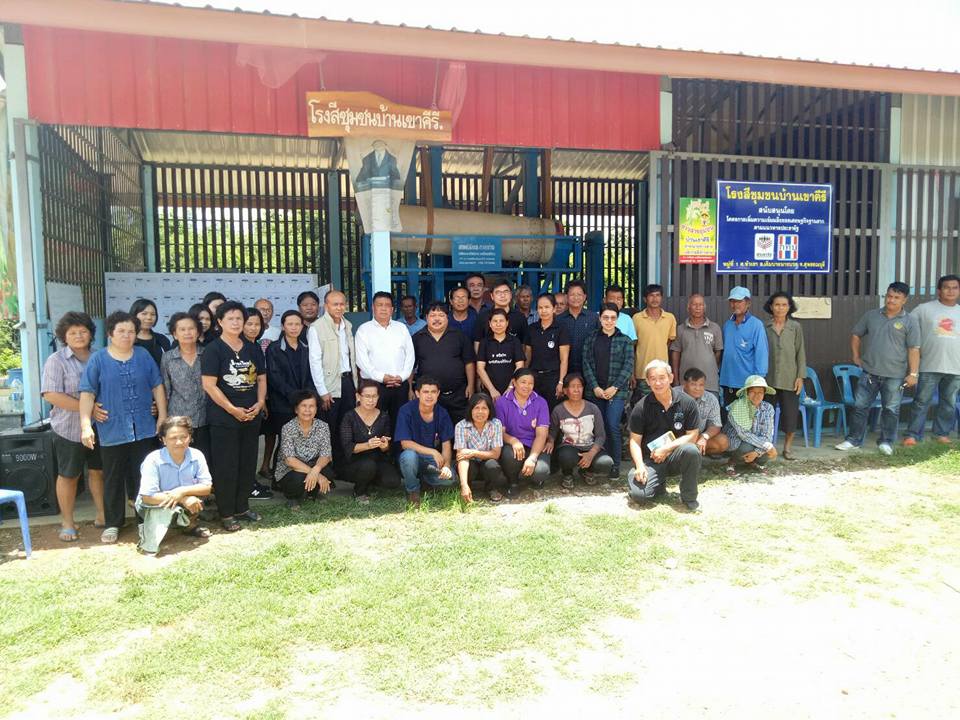 การผลิตสินค้าเกษตร (ศพก.) โรงสีข้าวชุมชนบ้านเขาคีรีเริ่ม19 ก.พ.59 ด้วยงบประมาณประชารัฐโดยบูรณาการร่วมกับกองทุนหมู่บ้าน สำนักงานพัฒนาชุมชน สำนักงานเกษตร และอำเภอฯ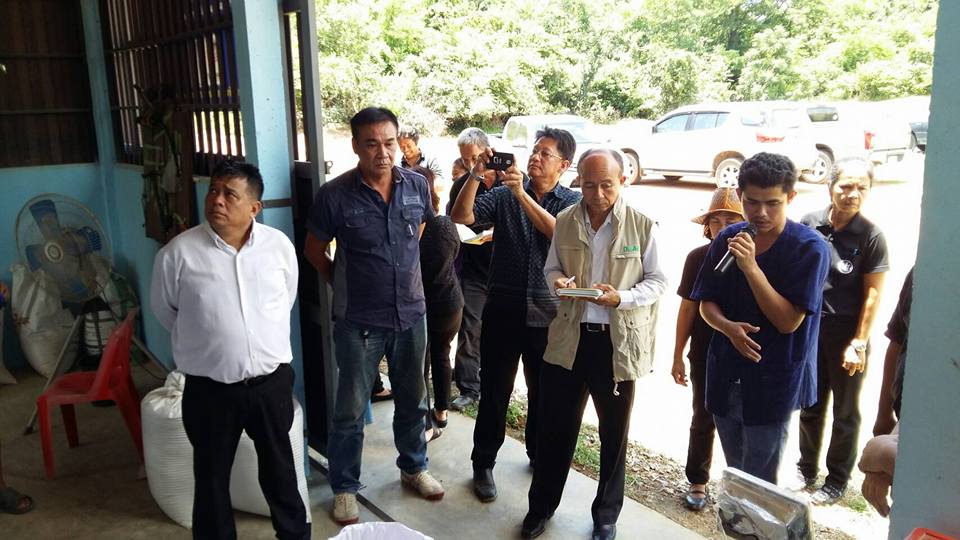 	กิจกรรมศูนย์เรียนรู้	1.โรงสีข้าวชุมชน	2.การปลูกพืชน้ำน้อย	3.การเลี้ยงไก่เบรส	4.การใช้สารชีวภัณฑ์ทดแทนสารเคมี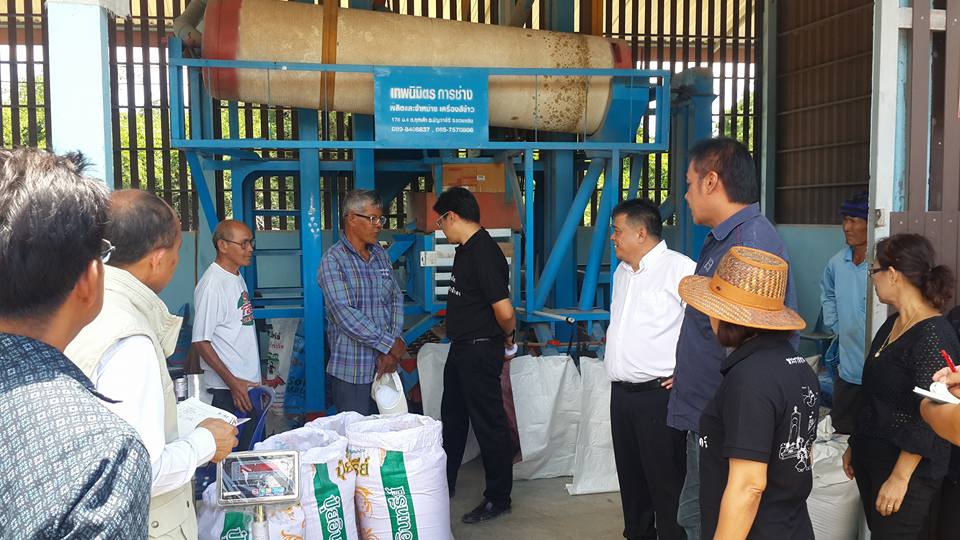 วิทยากรประจำศูนย์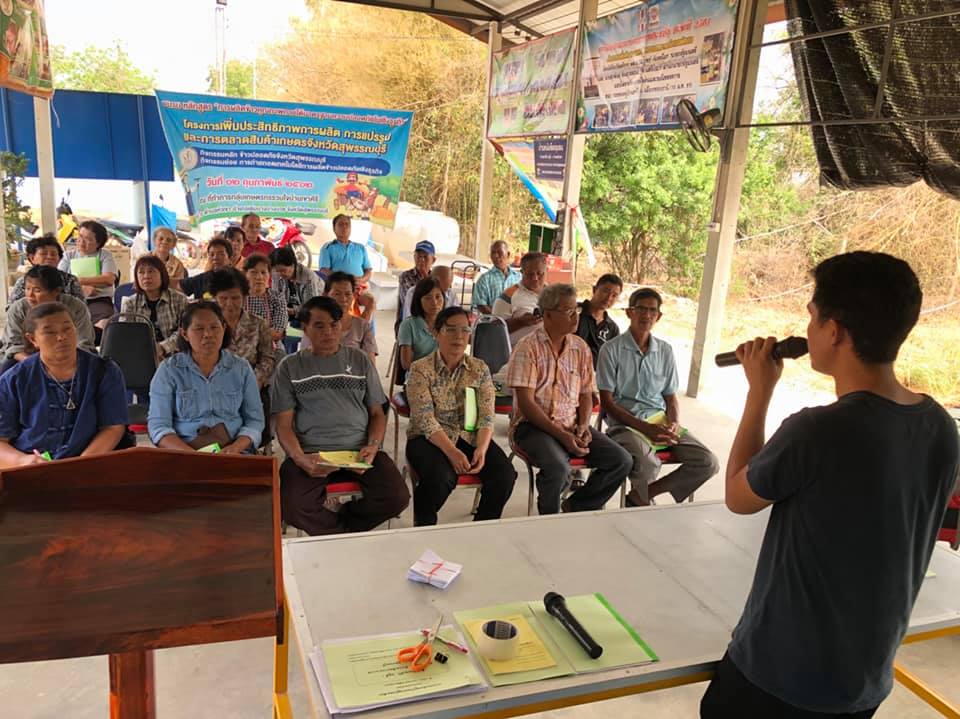 1.นายธนู ทองรอด2.นายบุญนะ หอมยามเย็น3.นายประคอง ไข่เก่า4.นายชลิต หอมยามเย็น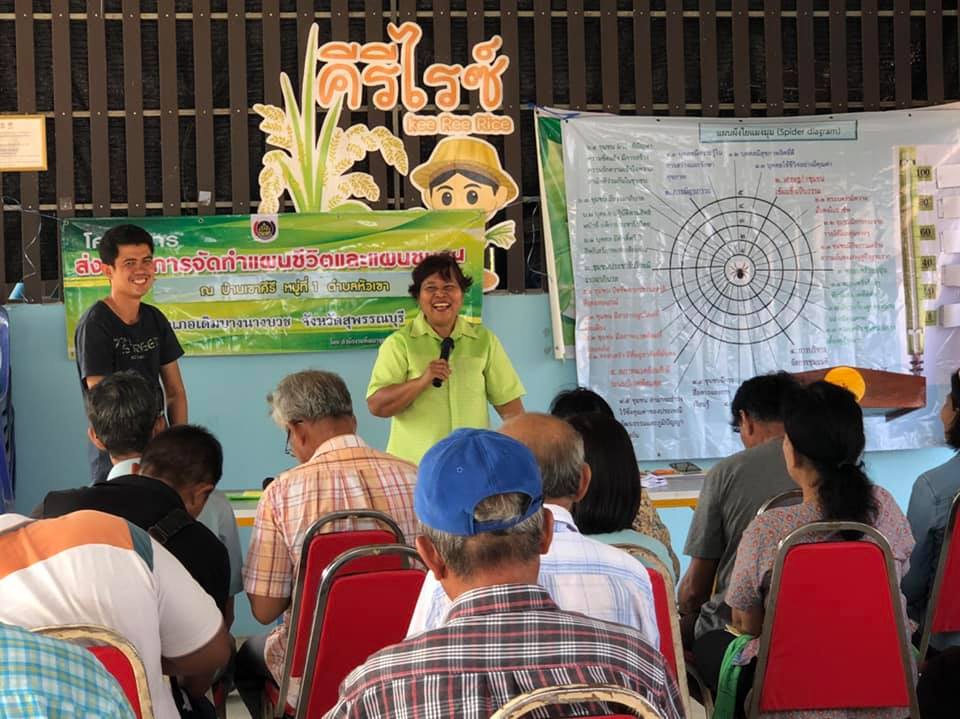 ข้อมูลการติดต่อ : เครือข่ายศูนย์เรียนรู้การเพิ่มประสิทธิภาพการผลิตสินค้าเกษตร (ศพก) 		  โรงสีข้าวชุมชนบ้านเขาคีรี หมู่ที่ ๑ ตำบลหัวเขา อำเภอเดิมบางนางบวช		  จังหวัดสุพรรณบุรี โทร. 0867994054 (ผช.ชลิต  หอมยามเย็น)     ศูนย์การเรียนรู้ปรัชญาเศรษฐกิจพอเพียงตำบลหัวเขา 		การจัดตั้งศูนย์การเรียนรู้ปรัชญาเศรษฐกิจพอเพียงตำบลหัวเขา ถือเป็นหนึ่งในโครงการที่สนองตอบแนวพระราชดำริเศรษฐกิจพอเพียงขององค์พระบาทสมเด็จพระเจ้าอยู่หัวฯ และน้อมเกล้าถวายเนื่องในวโรกาสฉลองสิริราชสมบัติครบ 70 ปี โดยวีวัตถุประสงค์เพื่อส่งเสริมให้เกษตรกรในตำบลหัวเขา ใช้เป็นสถานที่ศึกษาแนวคิดเกษตรทฤษฎีใหม่ ตามปรัชญาเศรษฐกิจพอเพียงให้เกิดความรู้ความเข้าใจสามารถนำมาใช้ปฏิบัติในชีวิตประจำวันได้อย่างถูกต้องเป็นรูปธรรม เพื่อความเป็นอยู่ที่ดีขึ้น โดยตั้งอยู่ ณ อาคารด้านหลังที่ทำการองค์การบริหารส่วนตำบลหัวเขา เป็นสถานที่ในการจัดกิจกรรมเพื่อส่งเสริม และพัฒนาความรู้แก่เกษตรกรในตำบล โดยได้รับการบูรณาการร่วมมือจากหลายหน่วยงาน เช่น สำนักงานเกษตรฯ อำเภอเดิมบางนางบวช สำนักงานพัฒนาชุมชนอำเภอเดิมบางนางบวช               ศูนย์การศึกษานอกระบบการศึกษาตามอัธยาศัยตำบลหัวเขา กำนันผู้ใหญ่บ้านตำบลหัวเขา เป็นต้น​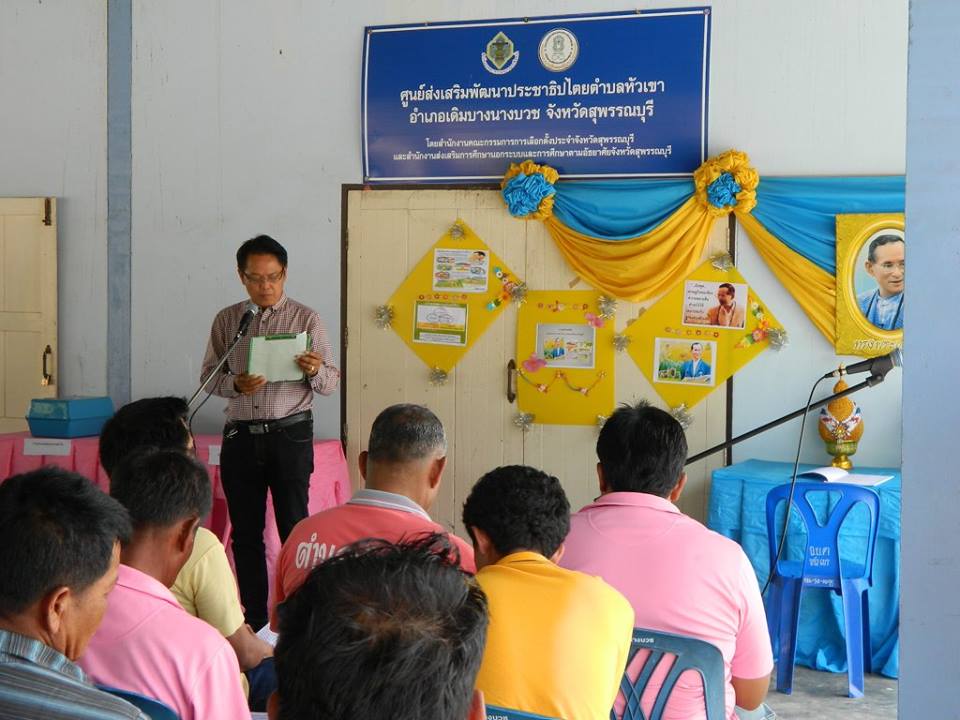 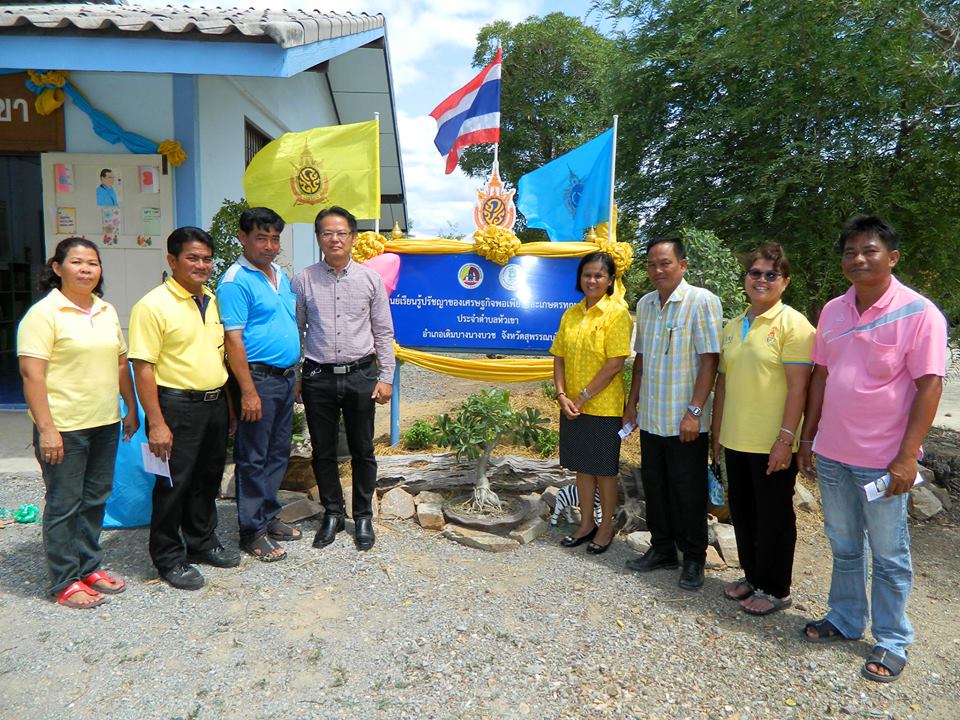 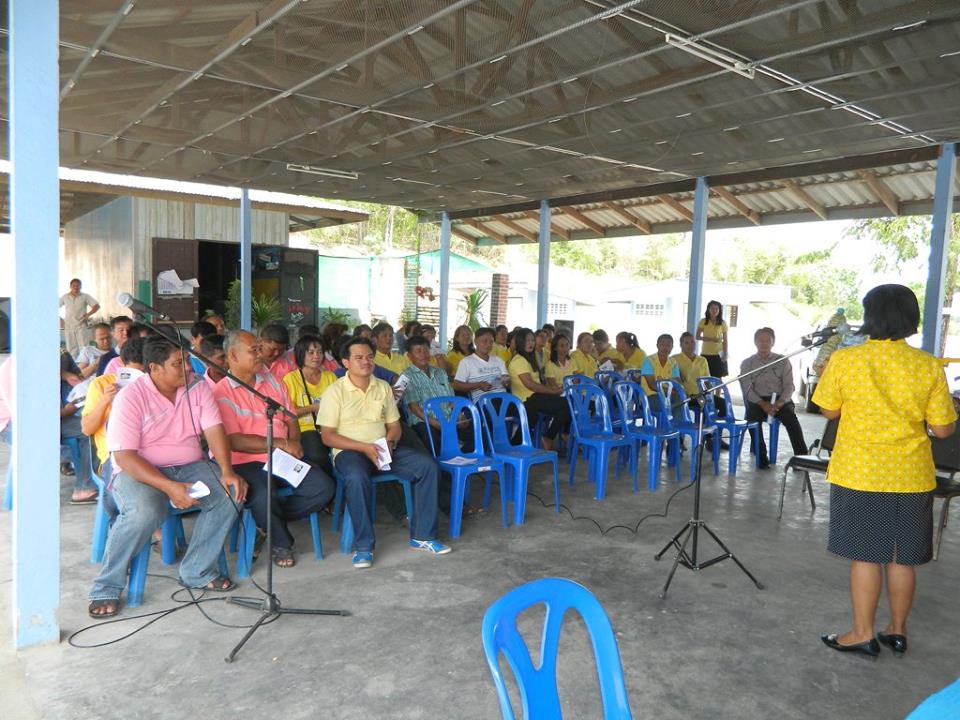 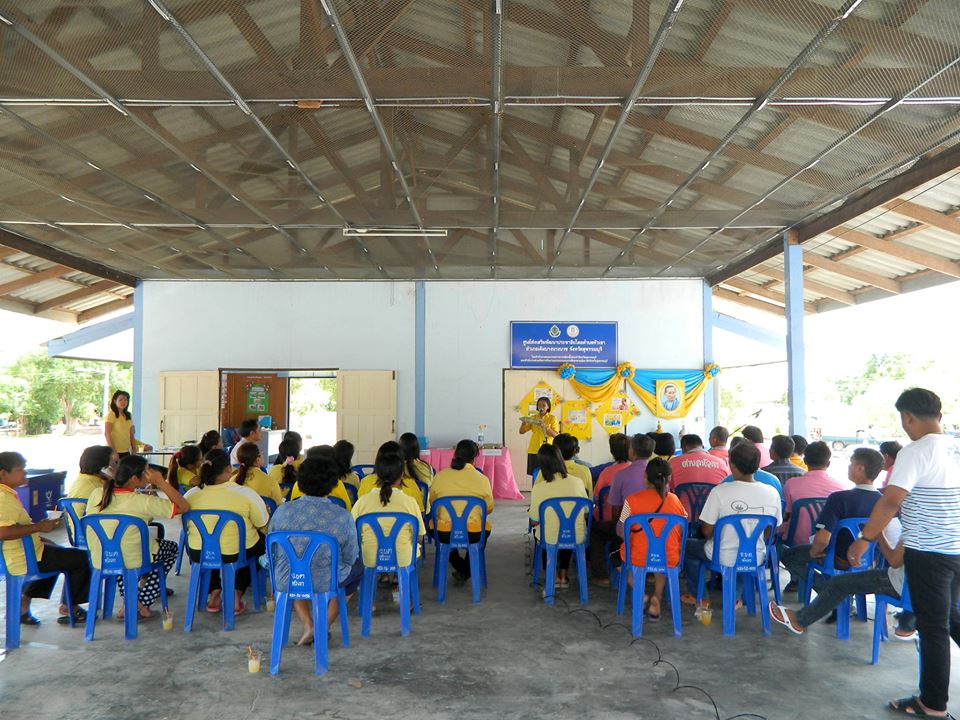 